KISWAHILI ACTIVITIES - CBC GRADE 4 TERM 1 2023MASWALIKUSIKILIZA NA KUZUNGUMZA
Wiki 1 JumanneTunga maneno ukitumiasauti zifuatazot  , d .......................   .......................p,  b  .......................   .......................j,  ch  .......................   .......................k,  g   .......................   .......................Chagua majibu kwenye mabano
Nikienda ..................................................... nitam ..................................................... mtoto wako (bemba, beba, pemba)Katika mraba ufuatao kuna maneno kumi ya adabu na heshima. Yatafute maneno haya.
(naomba, tabawali, kwaheri, hodi, asante, simile, mjamzito, pole, shikamoo, endesha)
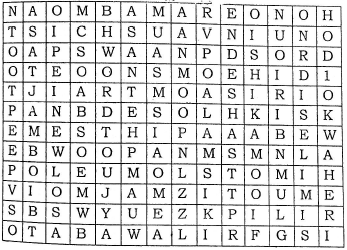 Andika jibu la maamkizi au maagano yafuatayoHabari gani? .....................................................Hujambo Halima? ..................................................... .....................................................kwa kunipa kalamu yako .....................................................kwa kuumia mguu ukicheza kandandaShikamoo baba? .....................................................AIamsiki? .....................................................Tegua vitendawili hivi:-Mama nieleke: .....................................................Kamba yangu ndefu lakini haifungi kuni: .....................................................Bak bandika, bak bandua: .....................................................Chakula kikuu cha mtoto: .....................................................Cheupe chavunjika cheupe chatokea:. .....................................................Kamiiisha methali zifuatazo.Asiyejua kufa atazame .....................................................(maiti, kaburi)Hakuna refu lisilokuwa na .....................................................(mwanzo, mwisho)Dunia mchezo wa panya ukiuchezea ..................................................... (utakunasa, utakushika)Subira huvuta ..................................................... (uvumilivu, heri)Chungu kidogo huchemka .....................................................  (polepole, haraka)Ni nini maana ya methali hii
Asiyesikia la mkuu huvunjika guu ; ............................................................................................................................................................Jaza nafasi kwa nahau ifaayoBaba ..................................................... kwa polisi wezi walipomwibia
(alipiga ripoti, alipiga ngoma)Mwanafunzi ..................................................... ya kwenda msalani.
(aliomba ruhusa, aliomba msamaha)Kila mzalendo sharti ..................................................... (atii amri, atii mambo)Kila mtu ..................................................... wajibu wake (anajua, hajui)Jaribu ..................................................... ili asome kwa Bidii.
(kumtia, moyo, kumtia roho)Andika visawe vya maneno hayaJaza pengo kwa neno linalofaa kuunda tashbihiJuma ni mwanaume .....................................................kama simba.Rafiki yangu ni.....................................................kama mlingoti.Watoto wengi huwa.....................................................kama kunguru.Maji ni.....................................................kama barafu.Miriam ni msichana.....................................................kama mbilikimo.
[baridi, mfupi, mrefu, waoga,mkali]KUSIKILIZA NA KUZUNGUMZA
sehemu ya 1: Wiki 1 Ijumaa
Sikiliza mzazi/mlezi akitoa maelezo yafuatayo kisha ujibu maswali kwa sauti
Afya bora ni muhimu kwa binadamu wote. Watotowanafaa kula vyakula vyenye protini, vitamin na wanga ili wakue vizuri.Taja aina ya vyakula unavyovipenda.....................................................Mbona unavipenda vyakula hivyo?..................................................... Hebu eleza umuhimu wa afya bora......................................................Mtu anbaye hana afya bora huonekana vipi?.....................................................Sehemu ya pili
Mzazi amsomee mwanafunzi kifungu hiki mara mbili kisha amuuliza maswali.
Mimi ninaitwa Mwajuma. Ninapenda kucheza mchezo wa kuruka na kukaa. Ningependa zaidi kukaa tu. Mbona niruke? Rafiki yangu Atieno huniambia kuruka husaidia katika kuimarisha afya bora ya mwili. Wakati mwingine tunaimba wimbo wa "Sikiliza mama wee." Kamau ndiye hutuongoza kwa wimbo huo.
Maswali. Ni akina nani wametajwa katika kifungu hiki?.....................................................Kuruka hutusaidia vipi?.....................................................Watoto hawa huimba wimbo gani? .....................................................KUSOMA
Soma hadithi hizi kisha ujibu maswali
Taarifa ya 1     Wiki 2 Jumanne

Jumamosi moja Bodi na rafiki yake Baku walikwenda kutembea msituni. Kama ilivyokuwa nia yao walikwenda hadi msituni wa karibu, Walipokuwa katikati ya msitu walimuona mwewe amemshikilia kifaranga wa kuku akitaka kumla. Bodi alichukua jiwe na kumrushia. Mwewe huyo alishtuka na kuruka angani, Alimwacha kifaranga yule pale pale chini. Nao bila kupoteza wakati walimuokota na kwenda naye.
Waliposonga mbele waliwaona ndege wengine wazuri kama vile chiriku, kanga na tausi. Watoto hao walivutiwa sana na ndege hao. Walisimama kwa wakati mrefu kuwatazama, Walitamani kuwashika iii waende nao nyumbani.
Lakini hawakuweza kufanya hivyo sababu hairuhusiwi kuchukua ndege wa porini. Hapo hawakuwa na lingine ila kuondoka. Walipofika mbele walimuona bundi. Kwa kweli bundi ana sura mbaya. Walipomuona walianza kuogopa na kukimbia. Hata hivyo kukimbia kwao hakukuwasaidia kwani walipofika mbele walimwona mbuni. Kwa ule urefu wake wao walizidi kuogopa. Hapo walizidi kukimbia hadi mjini huku wakipiga nduru. Waliporudi nyumbani walimlea yule kifaranga hadi akakua.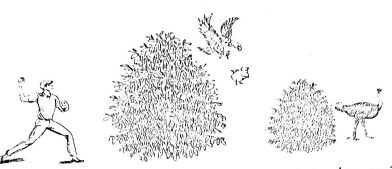 MaswaliBodi alikuwa matembezini lini?.....................................................Rafiki yake Bodi alikuwa akiitwaje?.....................................................Ni ndege gani aliyekuwa arneshikilia kifaranga?.....................................................Bodi alimfanyaje ndege huyo?.....................................................Mbona hawakuwashika nclege hao?.....................................................Ni ndoge gani aliye na sura mbaya? .....................................................Kwa nini walikimbia nyumbani wakipiga nduru?.....................................................Andika aina ya ndege wa porini kutokana na taarifa;.........................................................................................................................................................................................................................................................................INSHANYUMBANI KWETU................................................................................................................................................................................................................................................................................................................................................................................................................................................................................................................................................................................................................................................................................................................................................................................................................................................................................................................................................................................................................................................................................................................................................................................................................................................................................................................................................................................................................................................................................................................................................................................................................................................................................................................................................................................................................................................................................................................................................................................................................................................................................................................................................................................................................................................................................................................................................................................................................................................................................................................................................................................................................................................................................................................................................................................................................................................................................................................................................................................................................................................................................................................................................................................................................................................................................................................................................................................................................................................................................................................................................................................................................................................................................................................................................................................................................................................................................................................................................................................................................................................................................................................................................................................................................................................................................................................................................................................................................................................................................................................................................................................................................................................................................................................................................................................................................................................................................................................................................................................................................................................................................................................................................................................................................................................................................................................................................................................................................................................................................................................................................................................................................................................................................................................................................................................................................................................................................................................................................................................................................................................................................................................................................................................................................................................................................................................................................................................................................................................................................................................................................................................................................................................................................................................................................................................................................................................................................................................................................................................................................................................................................................................................................................................................................................................................................................................................................................................................................................................................................................................................................................................................................................................................................................................................................................................................................................................................................................................................................................................................................................................................................................................................................................................................................................................................................................................................................................................................................................................................................................................................................................................................................................................................................................................................................................................................................................................................................................................................................................................................................................................................................................................................................................................................................................................................................................................................................................................................................................................................................................................................................................................................................................................................................................................................................................................................................................................................................................................................................................................................................................................................................................................................................................................................................................................................................................................................................................................................................................................................................................................................................................................................................................................................................................................................................................................................................................................................................................................................................................................................................................................................................................................................................................................................................................................................................................................................................................................................................................................................................................................................................................................................................................................................................................................................................................................................................................................................................................................................................................................................................................................................................................................................................................................................................................................................................................................................................................................................................................................................................................................................................................................................................................................................................................................................................................................................................................................................................................................................................................................................................................................................................................................................................................................................................................................................................................................................................................................................................................................................................................................................................................................................................................................................................................................................................................................................................................................................................................................................................................................................................................................................................................................................................................................................................................................................................................................................................................................................................................................................................................................................................................................................................................................................................................................................................................................................................................................................................................................................................................................................................................................................................................................................................................................................................................................................................................................................................................................................................................................................................................................................................................................................................................................................................................................................................................................................................................................................................................................................................................................................................................................................................................................................................................................................................................................................................................................................................................................................................................................................................................................................................................................................................................................................................................................................................................................................................................................................................................................................................................................................................................................................................................................................................................................................................................................................................................................................................................................................................................................................................................................................................................................................................................................................................................................................................................................................................................................................................................................................................................................................................................................................................................................................................................................................................................................................................................................................................................................................................................................................................................................................................................................................................................................................................................................................................................................................................................................................................................................................................................................................................................................................................................................................................................................................................................................................................................................................................................................................................................................................................................................................................................................................................................................................................................................................................................................................................................................................................................................................................................................................................................................................................................................................................................................................................................................................................................................................................................................................................................................................................................................................................................................................................................................................................................................................................................................................................................................................................................................................................................................................................................................................................................................................................................................................................................................................................................................................................................................................................................................................................................................................................................................................................................................................................................................................................................................................................................................................................................................................................................................................................................................................................................................................................................................................................................................................................................................................................................................................................................................................................................................................................................................................................................................................................................................................................................................................................................................................................................................................................................................................................................................................................................................................................................................................................................................................................................................................................................................................................................................................................................................................................................................................................................................................................................................................................................................................................................................................................................................................................................................................................................................................................................................................................................................................................................................................................................................................................................................................................................................................................................................................................................................................................................................................................................................................................................................................................................................................................................................................................................................................................................................................................................................................................................................................................................................................................................................................................................................................................................................................................................Neno Kisawe  a  Mama  b Barua c Tajiri d Daktari 